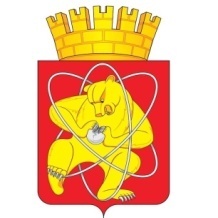 Муниципальное образование «Закрытое административно – территориальное образование  Железногорск Красноярского края»АДМИНИСТРАЦИЯ ЗАТО г. ЖЕЛЕЗНОГОРСКРАСПОРЯЖЕНИЕ02.10.2017                                                                                                                                       №  202прг. ЖелезногорскО внесении изменений в распоряжение Администрации ЗАТО г. Железногорск от 11.05.2017 № 73пр  «О наделении статусом «Спортивная сборная команда ЗАТО Железногорск»»В соответствии с Федеральным законом от 04.12.2007 № 329-ФЗ           «О физической культуре и спорте в Российской Федерации», Федеральным законом от 06.10.2003 № 131-ФЗ «Об общих принципах организации местного самоуправления в Российской Федерации», постановлением Администрации ЗАТО г. Железногорск от 29.09.2012 № 1111 «Об утверждении Порядка формирования спортивных сборных команд ЗАТО Железногорск», распоряжением Администрации ЗАТО г.Железногорск от 05.10.2018 №208 пр «О наделении полномочиями», руководствуясь Уставом ЗАТО Железногорск,1. В  распоряжение  Администрации  ЗАТО  г. от 11.05.2017 № 73пр  «О наделении статусом «Спортивная сборная команда ЗАТО Железногорск»» внести следующие изменение:1.1.Строку 17 в таблице приложения № 3 распоряжения изложить в новой редакции : 2. Отделу общественных связей Администрации ЗАТО г. Железногорск          (И.С. Пикалова) разместить настоящее распоряжение на официальном сайте муниципального образования «Закрытое административно-территориальное образование Железногорск Красноярского края» в информационно-телекоммуникационной сети «Интернет».     3. Контроль над исполнением настоящего распоряжения оставляю за собой.    4. Настоящее распоряжение вступает в силу с момента его подписания и распространяется на правоотношения возникшие с 11.05.2017 года Заместитель Главы администрацииЗАТО г. Железногорскпо социальным вопросам                                                                      В.Ю. Фомаиди17.Исаева Екатерина Витальевна2004